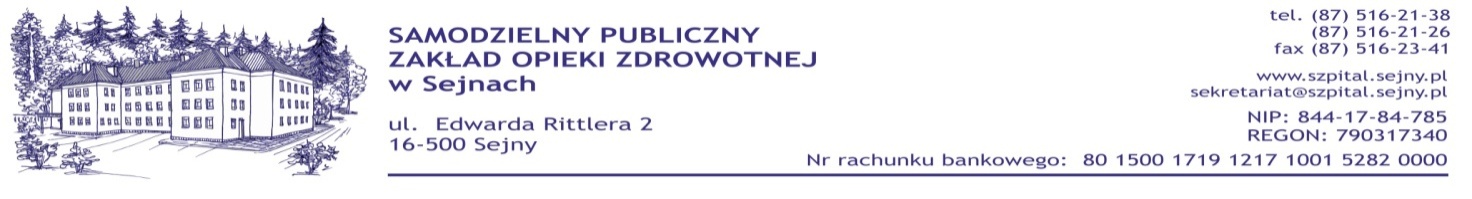                                Sejny, dnia 18 maja 2012 r.ZAPYTANIA  WRAZ  Z  ODPOWIEDZIAMIZamawiający, Samodzielny Publiczny Zakład Opieki Zdrowotnej w Sejnach informuje, że w postępowaniu przetargowym, znak postępowania 08/ZP/2012 wpłynęły zapytania, na które Zamawiający udziela następującej odpowiedzi.Czy zamawiający w pakiecie nr 1 miał na myśli dietę normokaloryczną, kompletną, bezresztkową, opartą na białku kazeinowym i serwatkowym (min. 4g/100 ml), klinicznie wolna od laktozy, bezglutenowa, której źródło węglowodanów stanowią maltodekstryny, bezsmakowa, oparta na tłuszczach LCT i MCT i osmolarności 255 mosmol/l, z zawartością karetoneidów min. 0,2 mg w 100 ml oraz kwasami EPA i DHA min. 33 mg w 100 ml, butelka 500 ml.Odp. Tak.     Czy zamawiający wyrazi zgodę w Pakiecie nr 7 poz. 13 również na długość nici 45 cm, pozostałe parametry bez zmian?       UZASADNIENIE: Według naszej najlepszej wiedzy materiał szewny z igłą 12 mm (lub krótszą) standardowo posiada maksymalnie nić o długości 45 cm.Odp. Zamawiający wyraża zgodę. Czy zamawiający wyrazi zgodę w Pakiecie nr 7 poz. 17 również na długość nici       UZASADNIENIE: Według naszej najlepszej wiedzy materiał szewny z igłą 12 mm (lub krótszą) standardowo posiada maksymalnie nić o długości 45 cm.Odp. Zamawiający wyraża zgodę.Czy Zamawiający wyrazi zgodę w Pakiecie nr 7 poz. 13 również  na igłę o długości 16 mm, pozostałe parametry bez zmian?Odp. Zamawiający wyraża zgodę.Czy zamawiający wyrazi zgodę w Pakiecie nr 7 poz. 17 również igłę o długości 16 mm, pozostałe parametry bez zmian?Odp. Zamawiający wyraża zgodę.Czy Zamawiający wyrazi zgodę w Pakiecie nr 7 poz. 20 również na igłę kosmetyczną z nicią w kolorze niebieskim, pozostałe parametry bez zmian?Odp. Zamawiający wyraża zgodę.Czy Zamawiający wyłączy/wykreśli z Pakietu nr 7 pozycję 18?UZASADNIENIE: Jest to szew specjalistyczny, jednocześnie zapotrzebowany przez Zamawiającego w niewielkiej ilości. Wyłączenie/wykreślenie powyższej pozycji pozwoli na złożenie ważnej oferty większej liczbie Oferentów.Odp. Zamawiający nie wyraża zgody.Czy zamawiający wyrazi zgodę na zaoferowanie w pakiecie 7 pozycji 2, 3, 6 igły o długości 40 mm przy zachowaniu pozostałych parametrów szwu bez zmian.Odp. Zamawiający wyraża zgodę.Czy zamawiający wyrazi zgodę na zaoferowanie w pakiecie 7 pozycji 8, 12, 16 igły o długości 26 mm przy zachowaniu pozostałych parametrów szwu bez zmian.Odp. Zamawiający  wyraża zgodę.Zamawiający wyrazi zgodę na zaoferowanie w pakiecie 7 pozycji 13, 17 nici o długości 45 cm przy zachowaniu pozostałych parametrów szwu bez zmian.Odp. Zamawiający nie wyraża zgody.Zwracamy się z prośbą do Zamawiającego o wyłączenie z pakietu 7 pozycji 18 i 20 jako pozycji specjalistycznych. Pozwoli to na postawienie większej ilości konkurencyjnych ofert.Odp. Zamawiający nie wyraża zgody.Dot. Pakietu nr 6. Czy zamawiający dopuści nić chirurgiczną z jedwabiu, powlekaną, plecioną, niewchłanialną?Odp. Zamawiający nie dopuszcza.Dot. Pakietu nr 7, poz. 18. Czy zamawiający dopuści igłę 3/8 koła, pozostałe parametry bez zmian?Odp. Zamawiający nie dopuszcza.Dot. Pakietu nr 7, poz. 20. Czy zamawiający dopuści nić w kolorze niebieskim, pozostałe parametry bez zmian?Odp. Zamawiający dopuszcza.Dot. Pakietu nr 8, poz. 12-13. Czy zamawiający wydzieli w/w pozycje do osobnego pakietu?Odp. Zamawiający nie dopuszcza.Dot. Pakietu nr 8, poz. 9. Czy zamawiający dopuści igłę 55 mm, pozostałe parametry bez zmian?Odp. Zamawiający  dopuszcza.Dot. Pakietu nr 8, poz. 11. Czy zamawiający dopuści igłę 3/8 koła lub ½ koła, pozostałe parametry bez zmian?Odp. Zamawiający nie dopuszcza.Dot. Pakietu nr 10. Czy zamawiający dopuści plecionkę o okresie wchłaniania ok. 42 dni, syntetyczna, 100% kwas poliglikolowy, powlekany polikaprolaktonem i stearynianem wapnia, okres podtrzymywania tkankowego po 7 dniach ok. 65%, po 8-11 dniach ok. 50%?Odp. Zamawiający nie dopuszcza.Dot. Pakietu nr 11, poz. 20, 21. Czy zamawiający wydzieli w/w pozycje do osobnego pakietu?Odp. Zamawiający nie dopuszcza.Dot. Pakietu nr 11. Czy zamawiający dopuści szew pleciony, wchłaniany, syntetyczny, z mieszaniny kwasu glikolowego i mlekowego, powlekany mieszaniną powyższych kwasów i stearynianem wapnia, czas podtrzymywania tkankowego po 2 tygodniach 75%, po 3 tygodniach 50%, po 4 tygodniach 25%, czas wchłaniania do 70 dni?Odp. Zamawiający  dopuszcza.Dot. Pakietu nr 11. Czy zamawiający dopuści wszędzie tam gdzie wymaga długość nici 70 cm, również długość 75 cm, pozostałe parametry bez zmian?Odp. Zamawiający  dopuszcza.Dot. Pakietu 14. poz. 5. Zwracamy się do Zamawiającego z prośbą o wyjaśnienie, czy nie doszło do pomyłkowego zaniżenia ilości zapotrzebowanego preparatu, gdyż wg powszechnie przyjętych standardów ilością adekwatną do zapotrzebowanej ilości zestawów do CVVHD CiCa jest 700 worków (100 opakowań)?Odp. Zamawiający wymaga 700 worków (100 opakowań).Dot. Pakietu 14 poz. 6. Prosimy Zamawiającego o wyjaśnienie czy użyte sformułowanie „kaseta” oznacza pojedynczy worek bądź opakowanie zbiorcze zawierające 2 worki preparatu?Odp. Opakowanie zbiorcze zawierające 2 worki, Zamawiający miał na myśli 1500 worków.Dot. Pakietu 14 poz.8. Prosimy Zamawiającego o wykreślenie powyższej pozycji z pakietu, gdyż produkt ten jest elementem zestawy wymienionego w pozycji 7 i nie jest dostępny w sprzedaży jako pojedyncza pozycja.Odp. W poz. 8 Zamawiający miał na myśli rozdzielacz 2x4 umożliwiający podłączenie 4 worków dializatu Ci-Ca.Czy zamawiający dopuści w Pakiecie nr 4:Poz. Nr 1 – siatkę polipropylenową, monofilamentową, składająca się z: siatki zewnętrznej, półsztywnej, anatomicznie ukształtowanej z otworem na powrózek, o wymiarach 4,5 x 10 cm, grubość siatki: 0,53 mm, gramatura: 177 g/m2 oraz siatki wewnętrznej, półsztywnej, okrągłej o średnicy 5 cm, z otworem na powrózek nasienny położony bocznie, bez łącznika?Odp. Zamawiający nie dopuszcza.Poz. Nr 2 – siatkę polipropylenową, monofilamentową, składającą się z: siatki zewnętrznej, półsztywnej, anatomicznie ukształtowanej z otworem na powrózek, o wymiarach 4,5 x 10 cm, grubość siatki 0,53 mm, gramatura: 177 g/m2 oraz siatki wewnętrznej, sztywnej, o kształcie nieregularnego owalu 6,5 x 10 cm, z otworem na powrózek nasienny położony bocznie, bez łącznika?Odp. Zamawiający nie dopuszcza.Poz. Nr 3, 4, 5 – siatkę polipropylenową, monofilamentową, o dwukierunkowej elastyczności, grubość siatki 0,42 mm, gramatura 107 g/m2, porowatość 748 – 924 µm, w rozmiarach zgodnych z SIWZ?Odp. Zamawiający nie dopuszcza.Poz. Nr 11 – siatkę miękką, niewchłanialną, 2 – warstwową. Z jednej strony wykonaną z mikroporowatego politetrafluoroetylenu (ePTFE) z drugiej z makroporowatego polipropylenu (PP), o grubości 0,55 mm, gramaturze średniej 108 g/m2, porowatości max 1230 µm, w rozmiarze 14 x 18 cm (specyfikacja wymaga 15 x 20 cm), bez wchłanialnego markera?Odp. Zamawiający nie dopuszcza.Poz. Nr 12 – siatkę miękką, niewchłanialną, 2-warstwową. Z jednej strony wykonaną z mikroporowatego polietrafluoroetylenu (ePTFE) z drugiej z makroporowatego polipropylenu (PP), o grubości 0,55 mm, gramaturze średniej 108 g/m2, porowatości max 1230 µm, w rozmiarze zgodym z SIWZ, bez wchłanialnego markera?Odp. Zamawiający nie dopuszcza.Poz.nr 13 – siatkę miękką,  niewchłanialną, 2 – warstwową. Z jednej strony wykonaną z mikroporowatego politetrafluoroetylenu (ePTFE) z drugiej z makroporowatego polipropylenu (PP), o grubości 0,55 mm, gramaturze średniej 108 g/m2, porowatości max 1230 µm, w rozmiarze 11x 14cm (specyfikacja wymaga 15 x 15m), bez wchłanialnego markera?Odp. Zamawiający nie dopuszcza.Poz. Nr 14 - siatkę miękką,  niewchłanialną, 2 – warstwową. Z jednej strony wykonaną z mikroporowatego politetrafluoroetylenu (ePTFE) z drugiej z makroporowatego polipropylenu (PP), o grubości 0,55 mm, gramaturze średniej 108 g/m2, porowatości max 1230 µm, w rozmiarze zgodym z SIWZ, bez wchłanialnego markera?Odp. Zamawiający nie dopuszcza.Poz. Nr 16 – siatkę polipropylenową, monofilamentową, składającą się z: siatki zewnętrznej, półsztywnej, anatomicznie ukształtowanej, z otworem na powrózek o wymiarach 4,5 x 10 cm, grubość siatki: 0,53 mm, gramatura 177 g/m2 oraz korka małego o średnicy podstawy 7 cm?Odp. Zamawiający nie dopuszcza.Poz. Nr 17 – siatkę polipropylenową, monofilamentową, składającą się z: siatki zewnętrznej, półsztywnej, anatomicznie ukształtowanej, z otworem na powrózek o wymiarach 4,5 x 10 cm, grubość siatki: 0,53 mm, gramatura 177 g/m2 oraz korka małego o średnicy podstawy 5 cm?Odp. Zamawiający nie dopuszcza. Dotyczy Pakietu nr 4: W razie wyrażenia zgody na pytania w w/w pozycjach, zwracamy się z uprzejmą prośbą o wydzielenie tej/tych pozycji i utworzenia z niej/nich odrębnego pakietu.Odp. Zamawiający pozostaje przy zapisach SIWZ.Czy zamawiający dopuści w Pakiecie nr 16:Poz. Nr 1 - siatkę polipropylenową, monofilamentową, składającą się z: siatki zewnętrznej, półsztywnej, anatomicznie ukształtowanej, z otworem na powrózek o wymiarach 4,5 x 10 cm, grubość siatki: 0,53 mm, gramatura 177 g/m2 oraz korka małego o średnicy podstawy 7 cm?Odp. Zamawiający nie dopuszcza.Poz. Nr 12 - siatkę polipropylenową, monofilamentową, składającą się z: siatki zewnętrznej, półsztywnej, anatomicznie ukształtowanej, z otworem na powrózek o wymiarach 4,5 x 10 cm, grubość siatki: 0,53 mm, gramatura 177 g/m2 oraz korka małego o średnicy podstawy 5 cm?Odp. Zamawiający nie dopuszcza.Czy w zakresie Pakietu nr 2 Zamawiający dopuści taśmę do operacyjnego leczenia wysiłkowego nieotrzymania moczu: materiał polipropylen monofilamentowy, taśma w plastikowej osłonce, grubość taśmy 0,34 mm, gramatura 45 g/m2, długość 45 cm, szerokość 1 cm, porowatość 55%, atraumatyczne brzegi zakończone pętelkami sztuk 120?Odp. Zamawiający pozostaje przy zapisach SIWZ.Pakiet 2:1.  Czy Zamawiający wyrazi zgodę na wyłączenie z pakietu nr 2 pozycji nr 2 lub zezwoli w tym pakiecie na złożenie oferty w poszczególnych pozycjach?Odp. Zamawiający nie wyraża zgody. 2.  Czy Zamawiający wyrazi zgodę na zaoferowanie taśmy do leczenia wysiłkowego nietrzymania moczu, w obu pozycjach  zgodą z poniższym opisem:       Implanty do leczenia wysiłkowego nietrzymania moczu u kobiet metodą beznapięciową, przy użyciu aplikatorów wielokrotnego użytku umożliwiających wprowadzenie taśmy załonowo  przez otwory zasłonione (TOT) oraz z dostępu pochwowego (TVT)100% monofilament polipropylenowy  wysoka porowatość  ok.70 %atraumatyczne brzegi implantu  długość 60 cmSzerokość 1 cmGramatura ok. 67 g/m2       Do wszystkich powszechnych minimalnie inwazyjnych technik dostępne są instrumenty wielokrotnego użycia ze stali nierdzewnej. Odp. Zamawiający nie wyraża zgody. Pakiet 4Czy  Zamawiający wyrazi zgodę na wyłączenie z Pakietu nr 4 siatek płaskich , niewchłanialnych tj. pozycja nr 3, 4, 5, lub zezwoli w tym pakiecie na złożenie oferty w poszczególnych pozycjach?Odp. Zamawiający pozostaje przy zapisach SIWZ.Czy Zamawiający wyrazi zgodę na zaoferowanie w pozycji nr 5 siatek pakowanych pojedynczo, tj. 1 szt. = 1opakowanie?Odp. Zamawiający wyraża zgodę.Pytania dot. treści umowyProsimy o określenie, jaki procent wyrobów określonych w umowie zostanie przez Zamawiającego na pewno zamówiony?Odp. Zamawiający pozostaje przy zapisach SIWZ.Czy bieg terminu dostaw przypadać ma w dni robocze? Jeżeli bieg terminu dostaw przypadać w dni kalendarzowe, prosimy o jego wydłużenie do 5 dni.Odp. Bieg terminu dostaw przypadać ma w dni robocze pozostałe  warunki takie jak w zapisach SIWZ.Czy za dni robocze w rozumieniu wzoru umowy będą uważane dni od poniedziałku do piątku, za wyjątkiem dni ustawowo wolnych od pracy?Odp. Tak.Czy Zamawiający zgodzi się na modyfikację projektu umowy, zgodnie z którą kara umowna określona w § 6 ust. 1 naliczana będzie od niezrealizowanej części umowy?Odp. Zamawiający pozostaje przy zapisach SIWZ.Czy Zamawiający wyraża zgodę, aby kara umowna określona § 6 ust. 3 naliczana była od wartości dostawy niezrealizowanej w terminie?Odp. Zamawiający pozostaje przy zapisach SIWZ.Czy w razie braku możliwości lub istotnych trudności w dostarczeniu wyrobów zaoferowanych w ofercie wykonawca będzie mógł dostarczać zamienniki o nie gorszych parametrach i w takiej samej cenie?Odp. Zamawiający pozostaje przy zapisach SIWZ.Czy Zamawiający zgadza się zapisać możliwość zmiany cen w przypadku przekraczającej 3% zmiany średniego kursu NBP walut EUR lub USD w stosunku do kursu z dnia zawarcia umowy oraz w przypadku gdy suma miesięcznych wskaźników cen i usług konsumpcyjnych opublikowanych przez Prezesa GUS za okres od dnia zawarcia umowy przekroczy 3%?Odp. Zamawiający pozostaje przy zapisach SIWZ.Czy zamawiający, mając na uwadze ekonomiczne gospodarowanie powierzchni środkami publicznymi zasadę zachowania wolnej konkurencji, dokona podziału pakietu producenckiego nr 14 na dwa osobne pod zadania 14a – Płyny do wykonywania terapii nerkozastępczych (poz. 5 i 6) oraz 14b – Materiały do terapii nerkoastępczych (poz. 1-4 i 7-8), co pozwoli na wzięcie udziału w przedmiotowym postępowaniu wykonawcom nie będącym przedstawicielami firmy Fressenius, a Zamawiającemu uzyskanie korzystnej oferty?Odp. Zamawiający nie dokona podziału pakietu.Czy zamawiający w zakresie pakietu nr 14 poz. 5 dopuści założenie oferty z 4% cytrynianem sodu w workach o pojemności 2000ml, pakowanymi w kartony po 6 szt.?W przypadku pozytywnej odpowiedzi prosimy o podanie sposobu prawidłowego przeliczenia ilości zamawianych opakowańOdp. Zamawiający nie dopuszcza. Pytanie 1 – Pakiet nr 5, pozycja 1, pozycja 2, pozycja 5 – Czy Zamawiający dopuści zaoferowanie hemostatyku którego pH wynosi 3-4 przy zachowaniu pozostałych parametrów?Odp. Zamawiający dopuszcza.Pytanie 2 – Pakiet nr 5, pozycja 3 – Czy Zamawiający dopuści zaoferowanie hemostatyku w rozmiarze 8 x 5 x 1 cm przy zachowaniu pozostałych parametrów?Odp. Zamawiający dopuszcza.Pytanie 3 – Pakiet nr 5, pozycja 1, 2, 5 – Zwracamy się z prośbą o odstąpienie od wymogu, aby działanie bakteriobójcze było potwierdzone w instrukcji użytkowania.Odp. Zamawiający wyraża zgodę.Pytanie 4 – Pakiet nr 5, pozycja 1, 2, 5 – Czy Zamawiający dopuści aby do oferty dołączone zostały badania potwierdzające działanie bakteriobójcze zaoferowanych hemostatyków w zamian za informację o tym działaniu, która ma być zamieszczona w instrukcji użytkowania?Odp. Zamawiający wyraża zgodę.Pytanie 5 – Pakiet 7 – Czy Zamawiający dopuści zaoferowanie szwów w kolorze czarnym?Odp. Zamawiający nie dopuszcza.Pytanie 6 – Pakiet 7, pozycja 2, 3, 6 – Czy Zamawiający dopuści zaoferowane igły o długości 37 mm lub 40 mm?Odp. Zamawiający dopuszcza.Pytanie 7  Pakiet 7, pozycja 13, 17 – Czy Zamawiający dopuści zaoferowanie igły o długości 16 mm?Odp. Zamawiający dopuszcza.Pytanie 8 – Pakiet 7, pozycja 18 – Zwracamy się z prośbą o wydzielenie tej pozycji do osobnego pakietu.Odp. Zamawiający nie wyraża zgody.Pytanie 9 – Pakiet 7, pozycja 20 – Czy Zamawiający dopuści zaoferowanie nici w kolorze czarnym igła 3/8 koła odwrotnie tnąca dwuwklęsła?Odp. Zamawiający nie wyraża zgody.Dotyczy:  Pakiet nr 4 „SIATKI PRZEPUKLINOWE, STERYLNE”Czy Zamawiający w celu zwiększenia konkurencyjności asortymentowo – cenowej wyrazi zgodę  na wyłączenie pozycji 3-5 do osobnego pakietu?Odp. Zamawiający nie wyraża zgody.Czy Zamawiający w celu zwiększenia konkurencyjności asortymentowo – cenowej  w poz. 3-5 wyrazi zgodę  na zaoferowanie siatek w rozmiarze 0,43 – 0,47 mm? Pozostałe parametry zgodne z siwz.Odp. Zamawiający nie wyraża zgody.Czy Zamawiający w celu zwiększenia konkurencyjności asortymentowo – cenowej  w poz. 3-5 wyrazi zgodę  na zaoferowanie siatek w rozmiarze 0,43 – 0,47 mm? Pozostałe parametry zgodne z siwz.Odp. Zamawiający nie wyraża zgody.Czy Zamawiający w celu zwiększenia konkurencyjności asortymentowo – cenowej  w poz. 3 wyrazi zgodę  na zaoferowanie siatek w opakowaniu a’3 (zamiast a’1) ? Pozostałe parametry zgodne z siwz.Odp. Zamawiający wyraża zgodę.Czy Zamawiający w celu zwiększenia konkurencyjności asortymentowo – cenowej  w poz. 5 wyrazi zgodę  na zaoferowanie siatek w opakowaniu a’6 (zamiast a’3)  z odpowiednim przeliczeniem wymaganych ilości? Pozostałe parametry zgodne z siwz.Odp. Zamawiający wyraża zgodę.Dotyczy: Pakiet 5 „HEMOSTATYKI”Czy Zamawiający w celu zwiększenia konkurencyjności asortymentowo – cenowej wyrazi zgodę w poz. 1 i 2 na zaoferowanie hemostatyku powierzchniowego wykonanego z utlenionej celulozy? Pozostałe parametry zgodne z siwz.Odp. Zamawiający nie wyraża zgody.Czy Zamawiający w celu zwiększenia konkurencyjności asortymentowo – cenowej wyrazi zgodę w poz. 1 i 2 na zaoferowanie hemostatyku powierzchniowego, który ma potwierdzone działanie bakteriobójcze na MRSA, MRSE, VRE, PRSP w badaniach (zamiast potwierdzenia tychże właściwości w instrukcji użytkowania)? Pozostałe parametry zgodne z siwz.Odp. Zamawiający wyraża zgodę.Czy Zamawiający w celu zwiększenia konkurencyjności asortymentowo – cenowej wyrazi zgodę w poz. 3 na zaoferowanie hemostatyku powierzchniowego w opakowaniu a’10 (zamiast a’20)? Pozostałe parametry zgodne z siwz.Odp. Zamawiający wyraża zgodę.Czy Zamawiający w celu zwiększenia konkurencyjności asortymentowo – cenowej wyrazi zgodę w poz. 4 na zaoferowanie hemostatyku powierzchniowego w opakowaniu a’6 (zamiast a’20)? Pozostałe parametry zgodne z siwz.Odp. Zamawiający wyraża zgodę.Czy Zamawiający w celu zwiększenia konkurencyjności asortymentowo – cenowej wyrazi zgodę w poz. 5 na zaoferowanie hemostatyku powierzchniowego w opakowaniu a’12 (zamiast a’10)? Pozostałe parametry zgodne z siwz.Odp. Zamawiający wyraża zgodę.Dotyczy: Postanowienia siwzProsimy o potwierdzenie, że  wykonawca ma wycenić   w formularzu cenowym, w każdym z pakietów ilości określone w kolumnie „ilość saszetek”?Odp. TakCzy Zamawiający zmodyfikuje postanowienie siwz określone w punkcie 3.2 w następujący sposób:  Zamawiający zastrzega zakup mniejszej ilości asortymentu niż podane w załączniku nr 2 do siwz (formularz ofertowo-cenowy), pod warunkiem, że  niezrealizowana wartość umowy nie  będzie większa niż 20 % wartości  tejże umowy?  W przypadku odpowiedzi pozytywnej prosimy o dodanie stosownego postanowienia do umowy.Odp. Zamawiający pozostaje przy zapisach SIWZ.Dotyczy: Postanowienia umowy.Czy Zamawiający zmniejszy  wysokość kar umownych określonych  w § 6 modyfikując treść umowy w następujący sposób:Strony będą miały prawo naliczać kary umowne z następujących tytułów, w następującej wysokości:1.  w  przypadku  odstąpienia  Wykonawcy   od   wykonania   postanowień   umowy   bez  zgody Zamawiającego,  Wykonawca zapłaci   Zamawiającemu  karę  umowną  w  wysokości  5  %  wartości przedmiotu umowy;Odp. Zamawiający pozostaje przy zapisach SIWZ.2. w   przypadku   odstąpienia   Zamawiającego  od  umowy  z  przyczyn  zawinionych  przez Zamawiającego,  Zamawiający  zapłaci Wykonawcy karę umowną w wysokości 5 % wartości  przedmiotu umowy;Odp. Zamawiający pozostaje przy zapisach SIWZ.3. w  przypadku  zwłoki  w  realizacji  dostawy  dłuższej  niż  2  dni,  Wykonawca  zapłaci karę umowną  w  wysokości  0,1  %  wartości  brutto towaru zamówionego a niedostarczonego w terminie za każdy dzień zwłoki, ponad termin określony w § 3 ust. 2.Odp. Zamawiający pozostaje przy zapisach SIWZ.4. w przypadku zwłoki w rozpatrzeniu reklamacji, o której mowa w § 4 ust.  Umowy ,  Wykonawca  zapłaci karę umowną  w  wysokości  0,1  %  wartości  brutto towaru będącego przedmiotem reklamacji, za każdy dzień zwłoki ponad termin określony w § 4 ust. 7 ?Odp. Zamawiający pozostaje przy zapisach SIWZ.Jakie stężenie środka kontrastowego jest wymagane i czy zamawiający dopuści środek równoważny?Odp. Wymagane jest stężenie 300 mg/1 ml. Zamawiający dopuści środek równoważny.